Virtual Meeting Details Monday, May 6, 2024 from 6:00 p.m. to 8:00 p.m.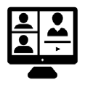 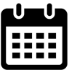 Join online by WebexVisit www.toronto.ca/CPconsultations for the registration link and instructions on how to join. We encourage you to join ten minutes before 6:00 p.m. to allow time to log on. 		Join by Phone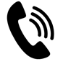 Dial 416-915-6530 and enterMeeting ID: 2634 640 7203Passcode: 94734437If joining by phone, press*3 to raise/ lower your hand.Proposals The City of Toronto has received a resubmission of an application to amend the Zoning By-law at 985 Woodbine Avenue, which substantially revises the original proposal.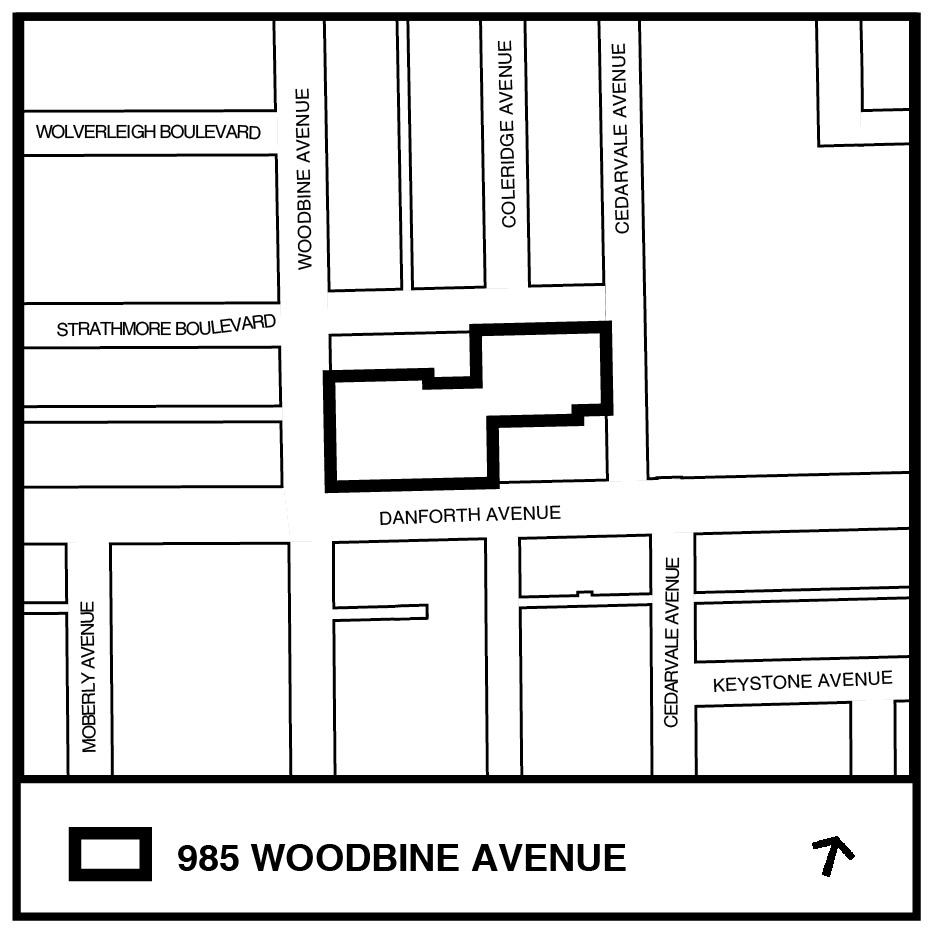 The revised proposal includes a 35-storey residential building with retail uses at-grade at the intersection of Woodbine and Danforth Avenues. A 10-storey residential building is proposed at the northeast end of the site. The development includes 646 residential units, including 14 replacement rental units, 152 vehicular parking spaces and 740 bicycle parking spaces  Please join us at this Community Consultation Meeting to hear next steps for this application and to provide feedback.More InformationFor more information on this proposal, please refer to the contact information below or refer to the City’s Application Information Centre at the following link: https://www.toronto.ca/city-government/planning-development/application-details/?id=4533699&pid=269032 Additional Participation InformationIf you are unable to participate in the meeting you can contact City Planning Staff or the Councillor’s Office with your comments and questions using the contact information provided below:Contact InformationSteven Barber		     	Councillor Brad BradfordSenior Planner		     	Ward 19 Beaches-East York CouncillorCity Planning Division                 	City of Toronto Steven.Barber@toronto.ca 	Councillor_Bradford@toronto.ca 416-338-8567   			416-338-2755Notice to correspondentsInformation will be collected in accordance with the Municipal Freedom of Information and Protection of Privacy Act. With the exception of personal information, all comments will become part of the public record. 